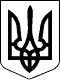 ГЕНЕРАЛЬНА ПРОКУРАТУРА УКРАЇНИН А К А З№ 28305 серпня 2016 року                                                                                        м. КиївПро створення робочої групи з питань реформування органів прокуратури (Громадська рада з питань реформ)З метою реформування органів прокуратури, впровадження в практику найкращого іноземного досвіду, налагодження ефективних взаємовідносин з інститутами громадянського суспільства та підвищення авторитету прокуратури в суспільстві, керуючись статтею 9 Закону України «Про прокуратуру», НАКАЗУЮ:1.	Створити робочу групу з питань реформування органів прокуратури (Громадську раду з питань реформ) та затвердити її персональний склад (додається). 2.	Робочій групі (Громадській раді з питань реформ) здійснювати діяльність у формі засідань.3.		Першому заступнику, заступникам Генерального прокурора України, заступнику Генерального прокурора України – Головному військовому прокурору, заступнику Генерального прокурора України – керівнику Спеціалізованої антикорупційної прокуратури, керівникам самостійних структурних підрозділів Генеральної прокуратури України надавати робочій групі (Громадській раді з питань реформ) методичну та консультативну допомогу.4.	Контроль за виконанням наказу залишаю за собою. Генеральний прокурор України						    Ю. Луценко